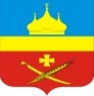 РоссияРостовская область Егорлыкский районАдминистрация Егорлыкского сельского поселенияПОСТАНОВЛЕНИЕ«15» ноября 2019 г. 	                  № 546             	               ст. ЕгорлыкскаяОб утверждении Порядка формирования перечня налоговых расходов Егорлыкского сельского поселения и оценки налоговых расходов Егорлыкского сельского поселенияВ соответствии со ст. 174.3 Бюджетного кодекса РФ, постановлением Правительства Российской Федерации от 22 июня 2019 года № 796 «Об общих требованиях к оценке налоговых расходов субъектов Российской Федерации и муниципальных образований»,  руководствуясь пунктом 11 части 2 статьи 30 Устава муниципального образования «Егорлыкское сельское поселение»,ПОСТАНОВЛЯЮ:1. Утвердить прилагаемый Порядок формирования перечня налоговых расходов Егорлыкского сельского поселения и оценки налоговых расходов Егорлыкского сельского поселения согласно приложению.2. Постановление Администрации Егорлыкского сельского поселения от 21.09.2012 г. № 181 «О порядке оценки эффективности налоговых льгот, установленных решениями Собрания депутатов Егорлыкского сельского поселения» признать утратившим силу.3. Контроль за выполнением постановления оставляю за собой.4. Настоящее постановление вступает в силу со дня его официального опубликования.Глава АдминистрацииЕгорлыкского сельского поселения                                               И.И. ГулайПостановление вносит:сектор экономики и финансов Администрации Егорлыкского сельского поселенияПриложение к постановлению  Администрации Егорлыкского сельского поселенияот 15.11.2019 г.  № 546Порядок
формирования перечня налоговых расходов Егорлыкского сельского поселения и оценки налоговых расходов Егорлыкского сельского поселенияI. Общие положения1.1. Настоящий Порядок определяет порядок формирования перечня налоговых расходов Егорлыкского сельского поселения и оценки налоговых расходов Егорлыкского сельского поселения (далее - налоговые расходы).1.2. Понятия, используемые в настоящем Порядке, означают следующее:куратор налогового расхода - орган местного самоуправления, ответственный в соответствии с полномочиями, установленными нормативными правовыми актами Егорлыкского сельского поселения, за достижение соответствующих налоговому расходу целей муниципальной программы Егорлыкского сельского поселения  и (или) целей социально-экономического развития Егорлыкского сельского поселения, не относящихся к муниципальным программам Егорлыкского сельского поселения;нормативные характеристики налоговых расходов Егорлыкского сельского поселения  - сведения о положениях нормативных правовых актов Егорлыкского сельского поселения, которыми предусматриваются налоговые льготы, освобождения и иные преференции по налогам, сборам, (далее - льготы), наименованиях налогов, по которым установлены льготы, категориях плательщиков, для которых предусмотрены льготы, а также иные характеристики, предусмотренные нормативными правовыми актами Егорлыкского сельского поселенияоценка налоговых расходов Егорлыкского сельского поселения - комплекс мероприятий по оценке объемов налоговых расходов Егорлыкского сельского поселения, обусловленных льготами, предоставленными плательщикам, а также по оценке эффективности налоговых расходов Егорлыкского сельского поселения;оценка объемов налоговых расходов Егорлыкского сельского поселения - определение объемов выпадающих доходов бюджета Егорлыкского сельского поселения Егорлыкского района, обусловленных льготами, предоставленными плательщикам;оценка эффективности налоговых расходов Егорлыкского сельского поселения - комплекс мероприятий, позволяющих сделать вывод о целесообразности и результативности предоставления плательщикам льгот исходя из целевых характеристик налоговых расходов Егорлыкского сельского поселения;паспорт налогового расхода Егорлыкского сельского поселения - документ, содержащий сведения о нормативных, фискальных и целевых характеристиках налогового расхода, составляемый куратором налогового расхода;перечень налоговых расходов Егорлыкского сельского поселения - документ, содержащий сведения о распределении налоговых расходов поселения в соответствии с целями муниципальных программ Егорлыкского сельского поселения, структурных элементов муниципальных программ  Егорлыкского сельского  поселения и (или) целями социально-экономического развития Егорлыкского сельского поселения, не относящимися к муниципальным программам Егорлыкского сельского поселения, а также о кураторах налоговых расходов;плательщики - плательщики налогов;социальные налоговые расходы Егорлыкского сельского поселения - целевая категория налоговых расходов Егорлыкского сельского поселения, обусловленных необходимостью обеспечения социальной защиты (поддержки) населения; технические налоговые расходы Егорлыкского сельского поселения - целевая категория налоговых расходов, предполагающих уменьшение расходов плательщиков, воспользовавшихся льготами, финансовое обеспечение которых осуществляется в полном объеме или частично за счет бюджета Егорлыкского сельского поселения Егорлыкского района; фискальные характеристики налоговых расходов Егорлыкского сельского поселения - сведения об объеме льгот, предоставленных плательщикам, о численности получателей льгот, об объеме налогов, сборов, задекларированных ими для уплаты в бюджет Егорлыкского сельского поселения Егорлыкского района;целевые характеристики налоговых расходов Егорлыкского сельского поселения - сведения о целях предоставления, показателях (индикаторах) достижения целей предоставления льготы, а также иные характеристики, предусмотренные нормативными правовыми актами Егорлыкского сельского поселения.1.3. Отнесение налоговых расходов Егорлыкского сельского поселения 
к муниципальным программам Егорлыкского сельского поселения осуществляется исходя из целей муниципальных программ Егорлыкского сельского поселения, структурных элементов муниципальных программ Егорлыкского сельского поселения и (или) целей социально-экономического развития Егорлыкского сельского поселения, не относящихся к муниципальным программам Егорлыкского сельского поселения.1.4. В целях оценки налоговых расходов Егорлыкского сельского поселения Администрация Егорлыкского сельского поселения:а) формирует перечень налоговых расходов Егорлыкского сельского поселения содержащий информацию, предусмотренную приложением № 1 к настоящему Порядку;б) обеспечивает сбор и формирование информации о нормативных, целевых и фискальных характеристиках налоговых расходов Егорлыкского сельского поселения, необходимой для проведения их оценки, в том числе формирует оценку объемов налоговых расходов  Егорлыкского сельского поселения за отчетный финансовый год, а также оценку объемов налоговых расходов Егорлыкского сельского  поселения на текущий финансовый год, очередной финансовый год и плановый период;в) осуществляет обобщение результатов оценки эффективности налоговых расходов Егорлыкского сельского поселения, проводимой кураторами налоговых расходов;1.5. В целях оценки налоговых расходов Егорлыкского сельского поселения куратор налоговых расходов:формируют паспорта налоговых расходов Егорлыкского сельского поселения, содержащие информацию, предусмотренную приложением № 2 к настоящему Порядку;осуществляют оценку эффективности налоговых расходов Егорлыкского сельского поселения.II. Порядок формирования перечня налоговых расходов Егорлыкского сельского поселения2.1. Проект перечня налоговых расходов Егорлыкского сельского поселения на очередной финансовый год и плановый период  формируется Администрацией Егорлыкского сельского поселения - до 10 апреля и направляется на согласование Главе Администрации Егорлыкского сельского поселения.2.2.  Проект перечня налоговых расходов Егорлыкского сельского поселения без замечаний и предложений до 1 мая рассматривается и согласовывается  на предмет предлагаемого распределения налоговых расходов Егорлыкского сельского поселения в соответствии с целями государственных программ Егорлыкского сельского поселения, структурных элементов муниципальных программ Егорлыкского сельского поселения и (или) целями социально-экономического развития Егорлыкского сельского поселения, не относящимися к муниципальным программам Егорлыкского сельского поселения.Согласование проекта перечня налоговых расходов Егорлыкского сельского поселения в части позиций, изложенных идентично позициям перечня налоговых расходов поселения на текущий финансовый год и плановый период, не требуется, за исключением случаев внесения изменений в перечень муниципальных программ Егорлыкского сельского поселения, структурные элементы муниципальных программ Егорлыкского сельского поселения и (или) случаев изменения полномочий органов местного самоуправления Егорлыкского сельского поселения, определенных в качестве куратора налоговых расходов.При наличии разногласий, согласование перечня налоговых расходов осуществляется до 1 июня.2.3. Согласованный перечень налоговых расходов Егорлыкского сельского поселения размещается на официальном сайте Администрации Егорлыкского сельского поселения в информационно-телекоммуникационной сети "Интернет".2.4. В случае внесения в текущем финансовом году изменений в перечень муниципальных программ Егорлыкского сельского поселения, структурные элементы муниципальных программ Егорлыкского сельского поселения и (или) в случае изменения куратора налоговых расходов, в связи с которыми возникает необходимость внесения изменений в перечень налоговых расходов Егорлыкского сельского поселения, куратор налоговых расходов, не позднее 10 рабочих дней со дня внесения соответствующих изменений, уточняет перечень налоговых расходов Егорлыкского сельского поселения. 2.5. Перечень налоговых расходов Егорлыкского сельского поселения, с внесенными в него изменениями, формируется до 1 октября текущего финансового года (в случае уточнения структурных элементов муниципальных программ Егорлыкского сельского поселения в рамках формирования проекта решения Собрания депутатов о бюджете Егорлыкского сельского поселения на очередной финансовый год и плановый период) и до 15 декабря текущего финансового года (в случае уточнения структурных элементов муниципальных программ Егорлыкского сельского поселения в рамках рассмотрения и утверждения проекта решения Собрания депутатов о бюджете Егорлыкского сельского поселения на очередной финансовый год и плановый период).III. Порядок оценки налоговых расходов Егорлыкского сельского поселения и обобщения результатов оценки эффективности налоговых расходов Егорлыкского сельского поселения3.1. Методики оценки эффективности налоговых расходов разрабатываются и утверждаются куратором налоговых расходов.3.2. Оценка эффективности налоговых расходов Егорлыкского сельского поселения осуществляется куратором налоговых расходов и включает:а) оценку целесообразности налоговых расходов Егорлыкского сельского поселения;б) оценку результативности налоговых расходов Егорлыкского сельского поселения.3.3. Критериями целесообразности налоговых расходов Егорлыкского сельского поселения являются:а) соответствие налоговых расходов Егорлыкского сельского поселения целям муниципальных программ Егорлыкского сельского поселения, структурных элементов муниципальных программ Егорлыкского сельского поселения и (или) целям социально-экономического развития Егорлыкского сельского поселения, не относящимся к муниципальным программам Егорлыкского сельского поселения;б) востребованность плательщиками предоставленных льгот, которая характеризуется соотношением численности плательщиков, воспользовавшихся правом на льготы, и общей численности плательщиков, за 5-летний период.3.4. В случае несоответствия налоговых расходов Егорлыкского сельского поселения хотя бы одному из критериев, указанных в пункте 3.3 настоящего раздела, куратором налогового расхода предоставляются предложения о сохранении (уточнении, отмене) льгот для плательщиков.3.5. В качестве критерия результативности налогового расхода Егорлыкского сельского поселения определяется как минимум один показатель (индикатор) достижения целей муниципальной программы Егорлыкского сельского  поселения и (или) целей социально-экономического развития Егорлыкского сельского поселения, не относящихся к муниципальным программам Егорлыкского сельского поселения, либо иной показатель (индикатор), на значение которого оказывают влияние налоговые расходы Егорлыкского сельского поселения.Оценке подлежит вклад предусмотренных для плательщиков льгот в изменение значения показателя (индикатора) достижения целей муниципальной программы Егорлыкского сельского поселения и (или) целей социально-экономического развития Егорлыкского сельского поселения, не относящихся к муниципальным программам Егорлыкского сельского поселения, который рассчитывается как разница между значением указанного показателя (индикатора) с учетом льгот и значением указанного показателя (индикатора) без учета льгот.3.6. Оценка результативности налоговых расходов Егорлыкского сельского поселения включает оценку бюджетной эффективности налоговых расходов Егорлыкского сельского поселения.3.7. По итогам оценки результативности налогового расхода формулируется заключение:- о значимости вклада налоговых расходов в достижение соответствующих показателей (индикаторов);- о наличии (отсутствии) более результативных (менее затратных) альтернативных механизмов достижения поставленных целей  и задач.По результатам оценки эффективности соответствующих налоговых расходов куратор налогового расхода формулирует общий вывод о степени их эффективности и рекомендации о целесообразности их дальнейшего осуществления.Используемые исходные данные, результаты оценки эффективности налоговых расходов, рекомендации по результатам такой оценки, предоставляются ежегодно в срок до 10 августа текущего финансового года.3.8. Результаты оценки налоговых расходов учитываются при оценке эффективности муниципальных программ Егорлыкского сельского поселения в соответствии с Порядком разработки, реализации и оценки эффективности муниципальных программ Егорлыкского сельского поселения. Результаты рассмотрения оценки налоговых расходов Егорлыкского сельского поселения учитываются при формировании основных направлений бюджетной, налоговой политики Егорлыкского сельского поселения, а также при проведении оценки эффективности реализации муниципальных программ Егорлыкского сельского поселения.ПРИЛОЖЕНИЕ № 1
к Порядку формирования
перечня налоговых расходов
Егорлыкского сельского поселения
и оценки налоговых расходов
Егорлыкского сельского поселенияПереченьналоговых расходов Егорлыкского сельского поселения, обусловленных налоговыми льготами, освобождениямии иными преференциями по налогам, предусмотренными в качестве мер поддержкив соответствии с целями муниципальных программ Егорлыкского сельского поселенияПРИЛОЖЕНИЕ № 2
к  Порядку формирования
перечня налоговых расходов
Егорлыкского сельского поселения
и оценки налоговых расходов
Егорлыкского сельского поселенияПеречень
информации, включаемой в паспорт налогового расхода Егорлыкского сельского поселения№п/пКраткое наименованиеналогового расходаЕгорлыкского сельского поселенияПолное наименование налогового расхода Егорлыкского сельского поселенияРеквизиты нормативного правового акта Егорлыкского сельского поселения, устанавливающего налоговый расходНаименование категории плательщиков налогов, для которых предусмотрены налоговые льготы, освобождения и иные преференцииЦелевая категория налогового расхода Егорлыкского сельского поселенияНаименование муниципальной программы Егорлыкского сельского поселения, предусматривающей налоговые расходыНаименование подпрограммы муниципальной программы Егорлыкского сельского поселения, предусматривающей налоговые расходыНаименование структурного элемента подпрограммы  муниципальной программы Егорлыкского сельского поселения, предусматривающей налоговые расходыНаименование куратора налогового расхода123456789101.2.Предоставляемая информацияПредоставляемая информацияИсточник данныхI. Нормативные характеристики налогового расхода I. Нормативные характеристики налогового расхода I. Нормативные характеристики налогового расхода 1.1.Наименования налогов, по которым предусматриваются налоговые льготы, освобождения и иные преференцииперечень налоговых расходов Егорлыкского сельского поселения1.2.Нормативные правовые акты, которыми предусматриваются налоговые льготы, освобождения и иные преференции по налогамперечень налоговых расходов Егорлыкского сельского поселения1.3.Категории плательщиков налогов, для которых предусмотрены налоговые льготы, освобождения и иные преференцииперечень налоговых расходов Егорлыкского сельского поселения1.4.Условия предоставления налоговых льгот, освобождений и иных преференций информация, предоставленная куратором налогового расхода 1.5.Целевая категория плательщиков налогов, для которых предусмотрены налоговые льготы, освобождения и иные преференцииинформация, предоставленная куратором налогового расхода1.6.Даты вступления в силу нормативных правовых актов, устанавливающих налоговые льготы, освобождения и иные преференции информация, предоставленная куратором налогового расхода1.7.Даты вступления в силу нормативных правовых актов, отменяющих налоговые льготы, освобождения и иные преференции информация, предоставленная куратором налогового расходаII. Целевые характеристики налогового расхода II. Целевые характеристики налогового расхода II. Целевые характеристики налогового расхода 2.1.Целевая категория налоговых расходов  Егорлыкского сельского поселенияинформация, предоставленная куратором налогового расхода2.2Цели предоставления налоговых льгот, освобождений и иных преференций информация, предоставленная куратором налогового расхода2.3.Наименования муниципальных программ Егорлыкского сельского поселения, наименования нормативных правовых актов, определяющих цели социально-экономического развития Егорлыкского сельского поселения, не относящиеся к муниципальным программам Егорлыкского сельского поселения, в целях реализации, которых предоставляются налоговые льготы, освобождения и иные преференции перечень налоговых расходов Егорлыкского сельского поселенияи данные куратора налогового расхода2.4.Наименования структурных элементов муниципальных программ Егорлыкского сельского поселения, в целях реализации, которых предоставляются налоговые льготы, освобождения и иные преференции перечень налоговых расходов Егорлыкского сельского поселения2.5.Показатели (индикаторы) достижения целей муниципальных программ  Егорлыкского сельского поселения и (или) целей социально-экономического развития Егорлыкского сельского поселения, не относящихся к муниципальным программам Егорлыкского сельского поселения, в связи с предоставлением налоговых льгот, освобождений и иных преференций информация, предоставленная куратором налогового расхода2.6.Значения показателей (индикаторов) достижения целей муниципальных программ Егорлыкского сельского  поселения и (или) целей социально-экономического развития Егорлыкского сельского поселения, не относящихся к муниципальным программам Егорлыкского сельского поселения, в связи с предоставлением налоговых льгот, освобождений и иных преференций информация, предоставленная куратором налогового расхода2.7.Прогнозные (оценочные) значения показателей (индикаторов) достижения целей муниципальных программ Егорлыкского сельского поселения и (или) целей социально-экономического развития Егорлыкского сельского поселения, не относящихся к муниципальным программам Егорлыкского сельского поселения, в связи с предоставлением налоговых льгот, освобождений и иных преференций информация, предоставленная куратором налогового расходаIII. Фискальные характеристики налогового расходаIII. Фискальные характеристики налогового расходаIII. Фискальные характеристики налогового расхода3.1Фактический объем налогового расхода за год, предшествующий отчетному финансовому году (тыс. рублей)данные главного администратора доходов бюджета поселения3.2.Оценка фактического объема налогового расхода на текущий финансовый год, очередной финансовый год и плановый период (тыс. рублей)данные главного администратора доходов бюджета поселения3.3Фактическая численность получателей налогового расхода в году, предшествующем отчетному финансовому году (единиц)данные главного администратора доходов бюджета поселения3.4.Фактическая численность плательщиков налога, сбора и платежа, по которому предусматривается налоговый расход, в году предшествующем отчетному финансовому году (единиц)данные главного администратора доходов бюджета поселения3.5.Базовый объем налогов, сборов и платежей, задекларированных для уплаты получателями налоговых расходов, в бюджет сельского поселения по видам налогов, сборов и платежей (тыс. рублей)данные главного администратора доходов бюджета поселения3.6.Объем налогов, сборов и платежей, задекларированный для уплаты получателями соответствующего налогового расхода за шесть лет, предшествующих отчетному финансовому году (тыс. рублей)данные главного администратора доходов бюджета поселения